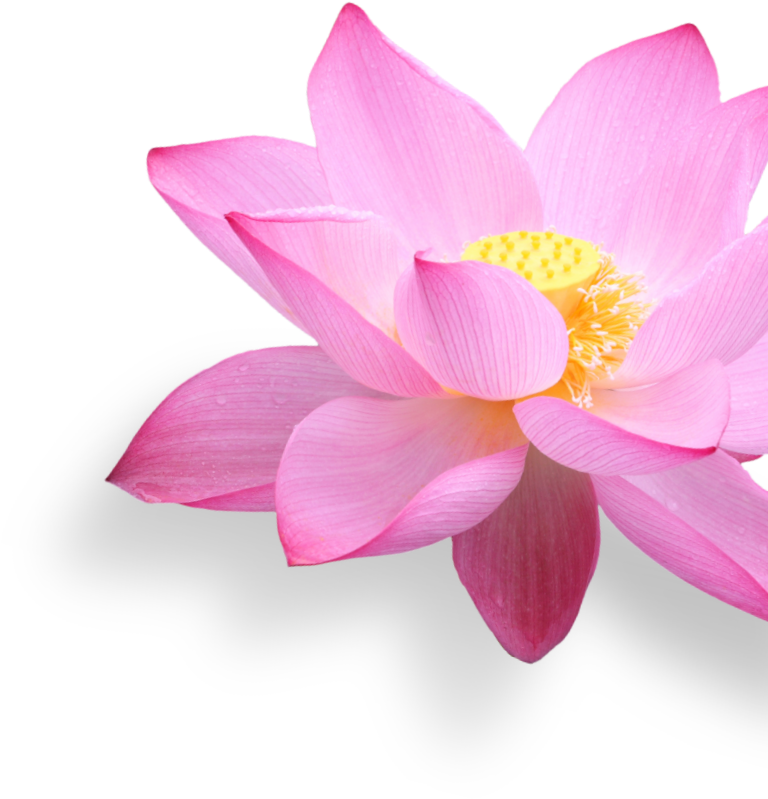 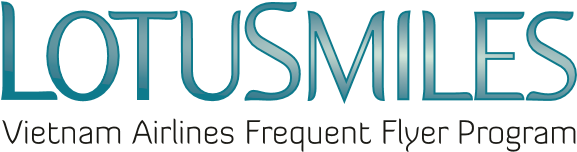 YÊU CẦU CHUYỂN ĐỔI DẶM THƯỞNGĐề nghị chuyển đổi………………………………dặm thưởng Bông Sen Vàng sang:  ………………………dặm xét hạng                       ……………… chặng bay xét hạngĐiều kiện:Tỉ lệ chuyển đổi dặm thưởng sang dặm/chặng bay xét hạng là: 15.000 dặm thưởng = 1000 dặm xét hạng hoặc 1 chuyến bay xét hạng.Phí chuyển đổi khi thực hiện tại các văn phòng chi nhánh bên ngoài lãnh thổ Việt Nam là 10 Đô la Mỹ/1 lần chuyển đổi (đã bao gồm các loại thuế và phí phát sinh)Phí chuyển đổi khi thực hiện tại các văn phòng chi nhánh trên lãnh thổ Việt Nam là 235.000 VNĐ/1 lần chuyển đổi (đã bao gồm các loại thuế và phí phát sinh)Dặm xét hạng tích lũy từ việc chuyển đổi có thể dùng để lấy thưởng, có giá trị sử dụng theo quy định của Chương trình Bông Sen Vàng. Giá và các điều kiện có thể được thay đổi mà không cần báo trước. Đề nghị chuyển đổi dặm tại phòng vé của Vietnam Airlines: ………………………………………..  Tôi đồng ý với các quy định của Chương trình Bông Sen Vàng  và Chính sách bảo mật của Vietnam AirlinesChữ ký hội viênNgày:    /      /